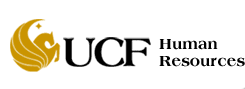 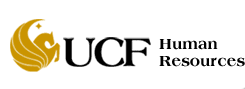 Instructions:Print or type responses and provide specific examples.Upon completion, return nomination letter form and one and only one letter of support form from another supporter.  Send this to Human Resources, OD&T, Zip+4: 2912 in an envelope marked confidential. Nominee/Employee Name:  ________________________________ 	 Title: ____________________________ Nominee’s supervisor/manager: _______________________________________ Supervisor/Manager telephone: ________________________________  Supervisor/Manager e-mail ______________________________ College or Division: ______________________________________ 	 Department: ______________________  Your Name: ____________________________________________	Department/Affiliation with UCF: ______________________  Your Phone Number: _______________________      Your Email address: ________________________________Please use the space below or attach up to one page with specific reasons/examples the nominee should be recognized as Employee of the Month.  Why should this employee be “Employee of the Month”?__________________________________________________________________________________________What special action(s) did this employee demonstrate that prompted your nomination/support?__________________________________________________________________________________________How has this employee shown a commitment to UCF’s mission, vision, values, and goals?__________________________________________________________________________________________Bottom of FormThank you for completing the Employee of the Month Nomination Letter form!    Send this completed form along with one completed Letter of Support Form (at the same time) in a sealed envelope marked “Confidential” to HR-OD & Training Zip+4: 2912.  Questions?  Call HR OD & Training 407-823-0440 or email OD&Training@ucf.edu 